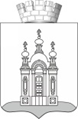 ДУМА ДОБРЯНСКОГО ГОРОДСКОГО ОКРУГАРЕШЕНИЕО внесении изменения 
в решение Думы Добрянского городского округа от 24.02.2022 
№ 607 «Об утверждении ключевых 
и индикативных показателей видов муниципального контроля, осуществляемых администрацией Добрянского городского округа»В соответствии со статьей 16 Федерального закона от 06 октября 2003 г. № 131-ФЗ «Об общих принципах организации местного самоуправления 
в Российской Федерации», статьями 3, 30 Федерального закона от 31 июля 2020 г. № 248-ФЗ «О государственном контроле (надзоре) и муниципальном контроле в Российской Федерации», Уставом Добрянского городского округа, решением Думы Добрянского городского округа от 28 октября 2021 г. № 528 «Об утверждении Положения о муниципальном контроле в сфере благоустройства на территории Добрянского городского округа», решением Думы Добрянского городского округа от 28 октября 2021 г. № 529 «Об утверждении Положения о муниципальном жилищном контроле в Добрянском городском округе», Дума Добрянского городского округаРЕШАЕТ:1. Внести в решение Думы Добрянского городского округа 
от 24 февраля 2022 г. № 607 «Об утверждении ключевых и индикативных показателей видов муниципального контроля, осуществляемых администрацией Добрянского городского округа» (далее – Решение) следующее изменение:приложение 1 к Решению изложить в редакции согласно приложению 
к настоящему решению.2. Опубликовать настоящее решение в периодическом печатном издании, распространяемом в Добрянском городском округе, определенном как источник официального опубликования, разместить на официальном сайте правовой информации Добрянского городского округа в информационно-телекоммуникационной сети Интернет с доменным именем dobr-pravo.ru.3. Настоящее решение вступает в силу после его официального опубликования.Временно исполняющий полномочияглавы городского округа - главы администрации Добрянского городского округа 							Н.Н. ПоздеевПредседатель ДумыДобрянского городского округа 					А.Ф. ПалкинПриложение к решению ДумыДобрянского городского округаот 02.03.2023 № 771КЛЮЧЕВЫЕ ПОКАЗАТЕЛИ видов муниципального контроля, осуществляемых администрацией Добрянского городского округа, и их целевые значения Наименование контрольного органа: Администрация Добрянского городского округа.Наименование вида контрольной деятельности: муниципальный контроль в сфере благоустройства 
на территории Добрянского городского округа;муниципальный жилищный контроль в Добрянском городском округе;Расчет ключевого показателя «Доля граждан, жизни и здоровью которых был причинен вред (ущерб) в результате нарушения юридическими лицами, индивидуальными предпринимателями, гражданами (контролируемыми лицами) обязательных требований в соответствующей сфере общественных отношений, от общего количества жителей Добрянского городского округа» производится по формуле:В1 / А1 х 100%, где:В1 - количество граждан, жизни и здоровью которых был причинен вред (ущерб) в результате нарушения контролируемыми лицами обязательных требований в соответствующей сфере общественных отношений (в сфере благоустройства либо в сфере жилищных отношений), в отчетном периоде;А1 – общее количество жителей Добрянского городского округа в отчетном периоде.Принято Думой Добрянского городского округа 02.03.2023                                                                                                        № 771Ключевой показательЦелевое (плановое) значениеДоля граждан, жизни и здоровью которых был причинен вред (ущерб) в результате нарушения юридическими лицами, индивидуальными предпринимателями, гражданами (контролируемыми лицами) обязательных требований в соответствующей сфере общественных отношений, от общего количества жителей Добрянского городского округа0%